Klipp und Klar 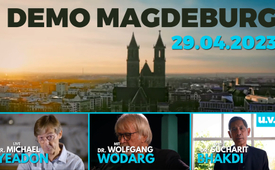 Demo in Magdeburg am 29.4.2023 mit Prof. Bhakdi, Dr. Yeadon & Co.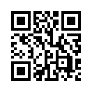 „In meinem ganzen Leben hatte ich nie Wichtigeres mitzuteilen als jetzt!“ Mit diesen Worten ruft Prof. Bhakdi auf, sich ihm anzuschließen und am 29.4.2023 nach Magdeburg zur Großdemo zu kommen. Demonstriert wird für eine Reformation 2.0, die Haftung von Lauterbach, dem Stopp des Grünen ID-Passes und dem Austritt aus der WHO. Auch Dr. Wodarg, Dr. Yeadon, Dr. Griesz-Brisson, Dr. Javid-Kistel, Anselm Lenz, Michael Ballweg und viele weitere sind als Redner und Gäste geladen.Kein Textvon tsQuellen:https://corona-blog.net/2023/04/25/grossdemonstration-in-magdeburg-mit-prof-bhakdi-am-29-04-in-meinem-ganzen-leben-hatte-ich-nie-wichtigeres-mitzuteilen-als-jetzt

https://refo2-0.org/

https://www.bewegunghalle.de/component/dpcalendar/event/18?calid=52Das könnte Sie auch interessieren:#Demonstration - www.kla.tv/Demonstration

#SucharitBhakdi - www.kla.tv/SucharitBhakdi

#Impfen - Impfen – ja oder nein? Fakten & Hintergründe ... - www.kla.tv/Impfen

#Impfpass - www.kla.tv/Impfpass

#Politik - www.kla.tv/Politik

#KarlLauterbach - Karl Lauterbach - www.kla.tv/KarlLauterbach

#WHO - www.kla.tv/WHO

#BlickUeberDenZaun - Blick über den Zaun - www.kla.tv/BlickUeberDenZaunKla.TV – Die anderen Nachrichten ... frei – unabhängig – unzensiert ...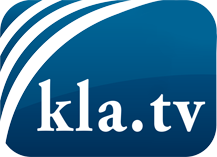 was die Medien nicht verschweigen sollten ...wenig Gehörtes vom Volk, für das Volk ...tägliche News ab 19:45 Uhr auf www.kla.tvDranbleiben lohnt sich!Kostenloses Abonnement mit wöchentlichen News per E-Mail erhalten Sie unter: www.kla.tv/aboSicherheitshinweis:Gegenstimmen werden leider immer weiter zensiert und unterdrückt. Solange wir nicht gemäß den Interessen und Ideologien der Systempresse berichten, müssen wir jederzeit damit rechnen, dass Vorwände gesucht werden, um Kla.TV zu sperren oder zu schaden.Vernetzen Sie sich darum heute noch internetunabhängig!
Klicken Sie hier: www.kla.tv/vernetzungLizenz:    Creative Commons-Lizenz mit Namensnennung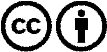 Verbreitung und Wiederaufbereitung ist mit Namensnennung erwünscht! Das Material darf jedoch nicht aus dem Kontext gerissen präsentiert werden. Mit öffentlichen Geldern (GEZ, Serafe, GIS, ...) finanzierte Institutionen ist die Verwendung ohne Rückfrage untersagt. Verstöße können strafrechtlich verfolgt werden.